 ANTHONY CHARTER SCHOOL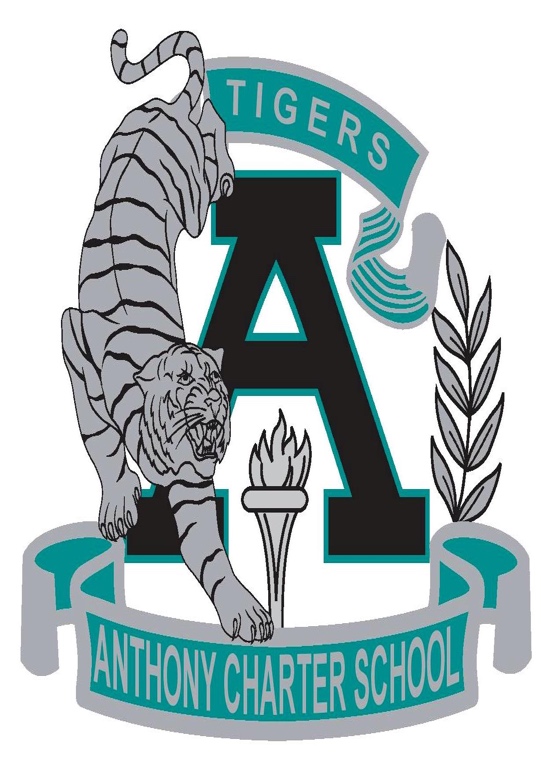 Governing Council Meeting 				      Monday January 08th, 2018At 6:15 pmAnthony Charter School780 Landers Rd Anthony, New Mexico 88021        Ph: 575-882-0600      Fax: 575-882-2116       The mission of Anthony Charter School is to work with students and families to identify student abilities, both academically and social-emotionally, using a Personalized Education Plan as a pathway to ensure graduation.Meeting MinutesCall to Order	GC President Wendler called the Governing Council Meeting to order at 6:17 pm.Introductory Comments Pledge of Allegiance- GC President Wendler	Roll Call- by GC Secretary Quinonez called roll of the GC membersIn attendance were ACS Council Members:Charles Wendler, GC President- PresentBarbie Garcia, GC Member- PresentClaudia Quinonez, GC Secretary- Present Rocio Rodriguez, GC Vice President- PresentMaria Delgado, GC Member- PresentAudit CommitteeACS Council Members Absent:Marina Perez, GC Member- 2st Absent A quorum of the Council Members of Anthony Charter School was determined 		ACS Charter School Staff Present 		Denise Marmolejo- Minute Recorder 		Jimmy Gonzalez Public in Attendance Ms. Vargas Action Item: Approval of Agenda 01/08/2018- A motion was made by Unanimous Consent to approve the agenda for 01/08/2018. Discussion: NA. President Wendler- aye, GC Garcia-aye, GC Rodriguez–aye, GC Secretary Quinonez- aye, GC Member Delgado- aye. Roll call Vote: in favor 5, Opposed 0, Abstain 0. The motion carried.Board Items – President Charles Wendler New BusinessAction Item: Approval of Attorney Recommendation EXECUTIVE SESSIONAction Item: Approval of Charter Application EXECUTIVE SESSION Action Item: Approval of Change of Membership EXECUTIVE SESSION- Executive Session: President WendlerGC Member Garcia move that the GC of Anthony Charter School move into closed session pursuant to Section 10-15-1(h)(2) of the New Mexico Open Meeting Act to discuss Attorney Recommendation, Charter Application, and Change of Membership and was second by GC Vice President Rodriguez to convene in close session. Secretary takes roll call vote to move into closed session President Wendler- aye, GC Garcia-aye, GC Rodriguez–aye, GC Secretary Quinonez- aye, GC Member Delgado- aye. Roll call Vote: in favor 5, Opposed 0, Abstain 0. The motion carried Time: 6:21 pm. President Wendler asked the GC Members for a motion to reconvene in Open Session and affirmed that all that was discussed in closed session were the items stated on the agenda and that no action was taken GC Member Delgado – Exited the close session at 7:40 pm GC Vice President Rodriguez moved to reconvene in open session and affirmed that all that was discussed were the items identified on our agenda and that no action was taken the motion was second by GC Member Garcia and affirmed that all that was discussed in closed session were the items stated on the agenda and that no action was taken.  President Wendler- aye, GC Garcia-aye, GC Rodriguez –aye, GC Secretary Quinonez- aye. Roll call Vote: in favor 4, Opposed 0, Abstain 0. The motion carried. President Wendler stated the time 7:48 pm meeting back to open session. Action Item: Approval of Attorney Recommendation EXECUTIVE SESSION- A motion was made by GC President Wendler and second by GC Member Garcia to approve the the attorney recommendation of not pursuing an appeal to the PEC charter renewal . Discussion: NA. President Wendler- aye, GC Garcia-aye, GC Rodriguez–aye, GC Secretary Quinonez- aye. Roll call Vote: in favor 4, Opposed 0, Abstain 0. The motion carried.Action Item: Approval of Charter Application EXECUTIVE SESSION A motion was made by GC Member Garcia and second by GC Vice President Rodriguez to approve the New Charter Application for ACES. Discussion: NA. President Wendler- aye, GC Garcia-aye, GC Rodriguez–aye, GC Secretary Quinonez- aye. Roll call Vote: in favor 4, Opposed 0, Abstain 0. The motion carried.Action Item: Approval of Change of Membership EXECUTIVE SESSION- A motion was made by GC President Wendler and second by GC Vice President Rodriguez to not change the membership and to keep 7 members. Discussion: NA. President Wendler- aye, GC Garcia-aye, GC Rodriguez–aye, GC Secretary Quinonez- aye. Roll call Vote: in favor 4, Opposed 0, Abstain 0. The motion carried.Information Item: Jimmy Gonzalez Training Requirements – Informed the board on training dates IDEALNM. – Informed the board on the new credit recovery or online class tools for students. Public Input- Max of 3 minutes  Adjournment:President Wendler announced the next GC meeting schedule for February 05, 2018 at 6:15 pm location at Anthony Charter School Cafeteria. A motion was made by President Wendler to adjourn the meeting by unanimous consent. The motion passed unanimously. President Wendler- aye, GC Garcia-aye, GC Vice President Rodriguez- aye, GC Secretary Quinonez- aye. Roll call Vote: in favor 4, Opposed 0, Abstain 0. The motion carried The motion carried. Votes: Favor 4, opposed 0 abstain 0. The meeting was adjourned at 8:12 pm.	__                         _____                       _______________________________	   (Date)                                               Claudia Quinonez, Governing Council    							                           Secretary(01/08/2018) Anthony Charter School Governing Council MinutesDate Approved: _             ______               Signature: ___________________________ 						Charles Wendler, Governance Council PresidentMinutes Recorded by Denise Marmolejo